Совет №8. Не стоит идти по стопам мамы, папы, друга и так далееТо, что какой-нибудь ваш родственник безумно счастлив в своей профессии, отнюдь не означает, что вы в ней будете также счастливы. Все мы разные, и то, что хорошо одному, будет в тягость другому, даже в случае если этот самый другой очень похож на вас. Если кто-то из ваших знакомых работает в сфере, которая вас интересует, изучите ее. Это будет прекрасным опытом, ведь вы сможете заглянуть в самую суть этой профессии, так вам будет проще понять: подходит она вам или нет.Совет №9. Используйте любую возможность, для того, чтобы изучить определенную профессиюНикто не спорит, что собственный опыт не сможет заменить ничто. Однако есть много других способов изучить ту или иную сферу деятельности, фактически не работая в ней. Например, можно почитать о ней в печатных изданиях, или интернет ресурсах. Также можно встретиться и поговорить с людьми, которые работают в этой профессии.Совет №10. Определились со сферой деятельности? Не останавливайтесь на этом!Выбор профессии — это прекрасное начало, большой шаг на пути к успеху. Однако есть много других вещей, которые надо будет сделать после этого самого выбора. План по развитию карьеры — это дорожная карта, ведущая вас с момента выбора специальности, до становления квалифицированным работником в выбранной области, до достижения поставленных вами долгосрочных карьерных целей.Надеемся, наши полезные советы по выбору профессии помогут вам принять правильное решение. И помните: выбрав профессию по душе, вы сможете получать от жизни максимальное удовольствие, ведь так или иначе, а на работе мы если не всю свою жизнь, то половину — точно.Государственное учреждение образования «Средняя школа № 4 г. Несвижа»КАК ПРАВИЛЬНО ВЫБРАТЬ ПРОФЕССИЮ:10 ПОЛЕЗНЫХ СОВЕТОВЗабудьте всё, что вы слышали о выборе профессии раньшеИнтересный момент, в школе мы изучаем столько важных и полезных вещей, однако на самую важную вещь, такую как выбор профессии, никто не обращает особого внимания. Поэтому в этой статье мы решили дать несколько полезных советов о том, как правильно выбрать будущую специальность.Этот материал будет наиболее полезен и интересен:школьникам, которые в данный момент выбирают будущую профессию;родителям, чьи дети уже почти выросли и также заинтересовались этим вопросом;людям, которые не удовлетворены своей профессией в данный момент.Добавим только то, что этот материал не следует рассматривать в качестве готового рецепта, который избавит вас от всех проблем. Иногда бывает так, что причина трудностей заключается не в том, на сколько правильна была выбрана профессия, а в глубинных психологических проблемах. Однако после прочтения у вас, скорее всего, появятся новые вопросы.КАК ПРАВИЛЬНО ВЫБРАТЬ ПРОФЕССИЮВы уверены, что в этом вопросе абсолютно осведомлены и знаете все о выборе профессии? Многие люди думают точно также, однако вместо того, чтобы применить свои знания на практике, обычно, руководствуются случаем. Поэтому мы представляем вашему вниманию 10 полезных советов по выбору дела всей жизни, знание которых поможет вам принять обоснованное решение.Совет №1. При выборе профессии уделите внимание самоизучению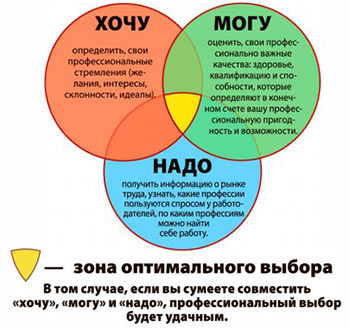 Можете не верить, но правильно выбрать профессию — очень сложно! И для того, чтобы не ошибиться в принятии столь серьезного решения, этому процессу необходимо будет уделить достаточное количество времени. Планирование своей карьеры — это многошаговый процесс, он должен включать в себя изучение собственного характера, а также изучение родов деятельности, знания в области которых могут помочь принять обоснованное решение.Совет №2. Не доверяйте выбор профессии консультанту в области профориентацииНа самом деле ни один консультант по профориентации не сможет сказать вам, какая профессия станет для вас идеальной. Такие специалисты всего лишь дают человеку рекомендации в выборе профессии, а также помогают продвинуться вперед во время принятия решения.Совет №3. Зарабатывать на жизнь, занимаясь своим хобби — можно!Определяясь с делом всей своей жизни, лучше выбирать именно такую сферу, которая будет связана с тем, чем вам нравится заниматься в свободное время, разумеется, если вы этого сами хотите. Плюс ко всему человек становится настоящим профессионалом в своем хобби, хотя эти навыки он получает легко и непринужденно.Совет №4. При выборе профессии не стоит ориентироваться на «Самые лучшие специальности»Ежегодно (особенно в «поворотные» годы, например, в начале очередного десятилетия) публикуется множество книг и статей, в которых расписаны самые востребованные профессии, их обычно определяют по экспертным прогнозам. Заглянуть в эти списки, конечно, можно, но только для того, чтобы понять: привлекает ли вас какая-либо из описанных специализаций. Однако при выборе собственной профессии, вам не следует руководствоваться исключительно этим списком.Несмотря на то, что подобные прогнозы зачастую основаны на достоверных фактах и данных, в мире все может кардинально поменяться в любую минуту. Поэтому специальность, востребованная сегодня, может быть не слишком востребована в будущем. Да и вообще, при выборе профессии лучше принимать в расчет исключительно собственные ценности, навыки и интересы. А выбирать определенный род деятельности только потому, что он имеет неплохую перспективу в будущем — не стоит. А может это дело просто вам не подойдет?Совет №5. Не руководствуйтесь исключительно большой зарплатойДа, заработная плата очень важна в любом деле, но это далеко не единственный аспект, который нужно учитывать, выбирая род деятельности.Многочисленные исследования показывают, что деньги далеко не всегда дают человеку удовлетворение от работы. Для многих наиболее важно получать удовольствие от работы, нежели много денег. Однако среди всех факторов в общем, учитывайте и этот.Совет №6. Не думайте, что выбранная профессия должна закрепиться за вами на векаЕсли по какой-либо причине выбранная вами профессия перестанет приносить вам удовольствие, не бойтесь ее менять. Так делают многие люди, причем в любом возрасте. Некоторые даже меняют род занятий несколько раз за свою жизнь.Совет №7. Не бойтесь того, что при смене профессии ваши навыки напрасно пропадутВаши навыки останутся с вами на всю жизнь, что бы не произошло. Вы сможете пользоваться ими как на одной, так и на другой работе. Вряд ли, конечно, получится использовать их таким же образом, как и раньше, но они точно не пропадут зря.Государственное учреждение образования «Средняя школа № 4 г. Несвижа»ФАКТОРЫ ВЫБОРА ПРОФЕССИИОтношение семьи:- помощь родителей в выборе;- свобода выбора;- несогласие с выбором.Отношение друзей и сверстников:- советы друзей;- «за компанию».Отношение преподавателей:- помощь в формировании умений и навыков;- выявление интересов, способностей и склонностей.«Личный план»:- главная цель «кем я буду»;- пути и средства достижения цели;- самостоятельность выполнения профессионального плана.Способности:- уровень развития способностей;- особенности индивидуально-психологических способностей.Стремление к признанию:- оценка своих успехов и неудач;- честное отношение к успехам других,- мнение коллектива.Информированность:средства  массовой   информации   о специализации    учебных    заведений    и предприятий;- устаревшие источники информации;- предвзятое отношение к профессии.Склонности:- любимое занятие;- желание больше узнать о любимом деле;- активность в освоении.Можно сделать вывод что, именно вы, родители имеете непосредственное влияние на правильный выбор профессии своего ребенка. И очень важно, чтобы вы это осознали и помогли определить приоритеты на будущее вашему выпускнику.Цель  профессиональной  ориентации  - оказание психологической помощи в выборе профессии    с    учетом    мотивационных, психофизиологических,      интеллектуальных, характерологических     и     эмоциональных особенностей личности, с учетом рынка труда и личных интересов.К сожалению, в настоящее время молодежь видит смысл выбора профессии вне ее содержания. На первое место выходят факторы престижа и зарплаты. Разъединение человека и его профессии ведет к серьезным внутренним противоречиям, делая человека несчастным, потому что он тратит жизнь на работу, которую не любит.А бывают и такие случаи, что молодой человек,   уже   работая   по   выбранной специальности, понимает, что ему необходимо продолжить образование в высшем учебном заведении. Это, в принципе, идеальный вариант самоопределения. Так как это будет его осознанный выбор!Вот   и   получается,   что   высшее образование является не самоцелью, а средством в достижении успеха в выбранной профессии.Государственное учреждение образования «Средняя школа № 4 г. Несвижа»ФАКТОРЫ ВЫБОРА ПРОФЕССИИОтношение семьи:- помощь родителей в выборе;- свобода выбора;- несогласие с выбором.Отношение друзей и сверстников:- советы друзей;- «за компанию».Отношение преподавателей:- помощь в формировании умений и навыков;- выявление интересов, способностей и склонностей.«Личный план»:- главная цель «кем я буду»;- пути и средства достижения цели;- самостоятельность выполнения профессионального плана.Способности:- уровень развития способностей;- особенности индивидуально-психологических способностей.Стремление к признанию:- оценка своих успехов и неудач;- честное отношение к успехам других,- мнение коллектива.Информированность:средства  массовой   информации   о специализации    учебных    заведений    и предприятий;- устаревшие источники информации;- предвзятое отношение к профессии.Склонности:- любимое занятие;- желание больше узнать о любимом деле;- активность в освоении.Можно сделать вывод что, именно вы, родители имеете непосредственное влияние на правильный выбор профессии своего ребенка. И очень важно, чтобы вы это осознали и помогли определить приоритеты на будущее вашему выпускнику.Цель  профессиональной  ориентации  - оказание психологической помощи в выборе профессии    с    учетом    мотивационных, психофизиологических,      интеллектуальных, характерологических     и     эмоциональных особенностей личности, с учетом рынка труда и личных интересов.К сожалению, в настоящее время молодежь видит смысл выбора профессии вне ее содержания. На первое место выходят факторы престижа и зарплаты. Разъединение человека и его профессии ведет к серьезным внутренним противоречиям, делая человека несчастным, потому что он тратит жизнь на работу, которую не любит.А бывают и такие случаи, что молодой человек,   уже   работая   по   выбранной специальности, понимает, что ему необходимо продолжить образование в высшем учебном заведении. Это, в принципе, идеальный вариант самоопределения. Так как это будет его осознанный выбор!Вот   и   получается,   что   высшее образование является не самоцелью, а средством в достижении успеха в выбранной профессии.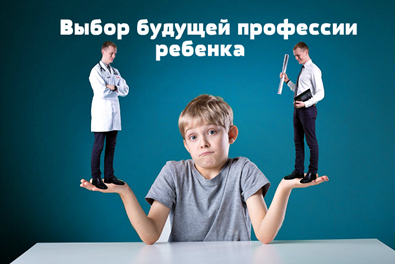 Государственное учреждение образования «Средняя школа № 4 г. Несвижа»"Как помочь ребёнку выбрать профессию" УВАЖАЕМЫЕ РОДИТЕЛИ!Выбор профессии – важное и ответственное дело! Это сложная задача даже для взрослых людей, обладающих определенной личностной зрелостью. Еще более она сложна для подростков с ограниченными возможностями здоровья. Поэтому помощь родителей в её решении важна и необходима. Ведь именно родители лучше чувствуют и знают своего ребенка, наблюдают его характер, привычки и интересы в течение многих лет и всегда должны быть готовы прийти на помощь первыми. Выбирая профессию, нужно учитывать в первую очередь интересы ребенка, его склонности, способности, желания, состояние здоровья и только потом семейные традиции и интересы.Дайте своему ребенку право выбора будущей профессии:• обсуждайте вместе с ним возможные «За» и «Против» выбранной профессии;• рассматривайте выбор будущей профессии не только с позиции материальной выгоды, но и с позиции морального удовлетворения;• учитывайте в выборе будущей профессии личностные качества своего ребенка, которые необходимы ему в данной специальности;• если возникают разногласия в выборе профессии, используйте возможность посоветоваться со специалистами – консультантами;• "не давите" на ребенка в выборе профессии, иначе это может обернуться стойкими конфликтами;• поддерживайте ребенка, если у него есть возможность, терпение и желание, чтобы его мечта сбылась;• если ваш ребенок ошибся в выборе, не корите его за это. Ошибку можно исправить;• если ваш ребенок рано увлекся какой-то профессией, дайте ему возможность поддерживать этот интерес с помощью литературы, занятий в кружках.Сделать правильный выбор—значит найти профессию, которая:• интересна и привлекательна («ХОЧУ»). Это те занятия, которые ребёнок делает с интересом, с желанием.• доступна и посильна («МОГУ»). Это возможности человека: его способности, состояние здоровья, уровень знаний и умений.• имеет спрос на рынке труда («НАДО»). Это знание о том, какие специальности пользуются спросом на рынке труда.Типичные ошибки, которые совершают родители выпускников школ при выборе профессии:• желание ребёнка реализовать свою несбывшуюся мечту навязчиво переносят на своего ребёнка;• родители хотят, чтобы ребёнок пошёл по их стопам;• родители считают, что ребёнок недооценивает или переоценивает свои возможности;• родители убеждены, что ребёнок должен иметь высшее образование;• родители настойчиво рекомендуют обратить внимание на «денежные» профессии.Ошибки школьников при выборе профессии:• Незнание мира профессий- слабая информированность о мире профессий;- устаревшие сведения о характере и условиях труда;- предубеждения в отношении престижности профессии.• Незнание себя- необъективная оценка своих способностей;- незнание своего здоровья;- нежелание или неумение соотнести свои способности к требованиям профессии.• Незнание правил выбора профессии- отождествление учебного предмета с профессией;- перенос отношения к человеку на профессию;- выбор профессии «за компанию»;- выбор профессии перекладывается на родителейКак поддержать ребёнка в выборе профессии:• В первую очередь найдите «золотую середину» между инициативой ребенка и вашим активным участием. Крайние позиции: «Пусть все решает сам!» и «Что он без меня решит!» - к конечном счете приведут к отчуждению между вами.• Важно выяснить, чем руководствуется ребенок, выбирая профессию, какие ее стороны его особенно привлекают; престижность, возможность добиться успеха и славы, высокие заработки, стремление быть похожим на кого-то из своего окружения, любопытство.• Если ваш ребенок выбирает профессию, на которую сейчас у него пока нет внутренних ресурсов, - ваш долг помочь ребенку реализовать пока еще скрытые способности, распознать тот потенциал, который может раскрыться позже.• Помогите ребенку соотнести профессиональные намерения с личностными особенностями (уровень знаний, здоровье, способности и т. д.). В ходе такого сопоставления ваш ребенок станет думать о своем выборе реалистичнее.• Помогите ребенку сделать свой профессиональный выбор более конкретным – пусть он вместе с вами попробует построить план своей карьеры. Возможно, этот план не будет реальным проектом, важно, чтобы ребенок продумал сделанный им выбор во времени.Уважаемые родители, помните, что вашему ребенку особенно нужна поддержка психолога при выборе профессии, если:• ребенок отказывается обсуждать проблему выбора профессии, мотивируя тем, что еще рано;• сообразительный и активный ребенок не очень хорошо успевает в школе;• выбор, сделанный ребенком, резко расходится с вашими ожиданиями.